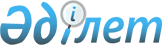 Об утверждении положения государственного учреждения "Комитет по контролю в сфере образования и науки Министерства образования и науки Республики Казахстан"
					
			Утративший силу
			
			
		
					Приказ и.о. Министра образования и науки Республики Казахстан от 17 июля 2015 года № 463. Зарегистрирован в Министерстве юстиции Республики Казахстан 21 августа 2015 года № 11921. Утратил силу приказом Министра образования и науки Республики Казахстан от 7 июля 2016 года № 437

      Сноска. Утратил силу приказом Министра образования и науки РК от 07.07.2016 № 437.      В соответствии с подпунктом 6) пункта 1 статьи 29 Закона Республики Казахстан «О нормативных правовых актах» и постановлением Правительства Республики Казахстан от 28 октября 2004 года № 1111 «Вопросы Министерства образования и науки Республики Казахстан» ПРИКАЗЫВАЮ:



      1. Утвердить прилагаемое положение государственного учреждения «Комитет по контролю в сфере образования и науки Министерства образования и науки Республики Казахстан».



      2. Комитету по контролю в сфере образования и науки Министерства образования и науки Республики Казахстан (С. Нюсупов) в установленном законодательством порядке обеспечить:

      1) государственную регистрацию настоящего приказа в Министерстве юстиции Республики Казахстан;

      2) официальное опубликование в периодических печатных изданих и в информационно-правовой системе «Әділет» в течение десяти календарных дней после государственной регистрации настоящего приказа;

      3) размещение настоящего приказа на официальном интернет-ресурсе Министерства образования и науки Республики Казахстан.



      3. Контроль за исполнением настоящего приказа возложить на вице-министра образования и науки Республики Казахстан Балыкбаева Т.О.



      4. Настоящий приказ вводится в действие по истечении десяти календарных дней после дня его первого официального опубликования.      Исполняющий обязанности

      министра образования и науки

      Республики Казахстан                       Т. Балыкбаев

Утверждено          

приказом исполняющего     

обязанности Министра     

образования и науки      

Республики Казахстан     

от 17 июля 2015 года № 463   

Положение

государственного учреждения

«Комитет по контролю в сфере образования и науки

Министерства образования и науки Республики Казахстан» 

1. Общие положения

      1. Комитет по контролю в сфере образования и науки Министерства образования и науки Республики Казахстан (далее - Комитет) является ведомством, осуществляющим в пределах компетенции Министерства образования и науки Республики Казахстан (далее - Министерство) функции по реализации государственной политики в сфере образования и науки, а также контрольные и реализационные функции в сфере, отнесенной к его компетенции.



      2. Комитет имеет территориальные органы в областях, в городах Астана и Алматы и состоит из следующих управлений:

      1) служба управления персоналом (кадровая служба);

      2) административной и правовой работы;

      3) лицензирования, нострификации и апостилирования; 

      4) по оценке качества подготовки научных кадров;

      5) внешней оценки;

      6) аналитической работы;

      7) контроля в сфере образования;

      8) координации деятельности территориальных органов.



      3. Комитет осуществляет свою деятельность в соответствии с Конституцией Республики Казахстан и законами Республики Казахстан, актами Президента и Правительства Республики Казахстан, международными договорами, ратифицированными Республикой Казахстан, приказами Министра образования и науки Республики Казахстан (далее - Министр) и Ответственного секретаря Министерства, иными нормативными правовыми актами, а также настоящим Положением.



      4. Комитет является юридическим лицом в организационно-правовой форме государственного учреждения, имеет печати и штампы со своим наименованием на государственном языке, бланки установленного образца, в соответствии с законодательством Республики Казахстан счета в органах казначейства.



      5. Комитет вступает в гражданско-правовые отношения от собственного имени.



      6. Комитет имеет право выступать стороной гражданско-правовых отношений от имени государства, если оно уполномочено на это в соответствии с законодательством Республики Казахстан.



      7. Комитет по вопросам своей компетенции в установленном законодательством порядке принимает решения, оформляемые приказами и постановлениями (о принятии административных мер в отношении юридических и должностных лиц по результатам контрольных и проверочных мероприятий) руководителя Комитета.



      8. Структура, штатная численность Комитета и его территориальных органов утверждаются Ответственным секретарем Министерства в порядке, установленном законодательством Республики Казахстан.



      9. Местонахождение юридического лица: 010000, город Астана, район Есиль, улица Орынбор, дом 8, Административное здание «Дом министерств», подъезд 11.



      10. Полное наименование государственного органа – республиканское государственное учреждение «Комитет по контролю в сфере образования и науки Министерства образования и науки Республики Казахстан».



      11. Настоящее Положение является учредительным документом, определяющий статус и полномочия Комитета.



      12. Финансирование деятельности Комитета осуществляется из республиканского бюджета (сметы расходов).



      13. Комитету запрещается вступать в договорные отношения с субъектами предпринимательства на предмет выполнения обязанностей, являющихся функциями Комитета.

      Если Комитету законодательством Республики Казахстан предоставлено право осуществлять приносящую доходы деятельность, то доходы, полученные от такой деятельности, направляются в доход государственного бюджета. 

2. Основные задачи, функции, права и обязанности Комитета

      14. Задачи:

      1) формирование единой государственной политики в области контроля качества образования и науки;

      2) осуществление государственного контроля качества предоставления образовательных услуг;

      3) осуществление государственного контроля качества подготовки научных кадров, а также результатов проведения государственной научно-технической экспертизы научных, научно-технических и инновационных проектов и программ, предлагаемых к финансированию из государственного бюджета;

      4) организация работ по повышению качества оказываемых государственных услуг в сфере образования и науки, совершенствование нормативной правовой базы оказываемых государственных услуг в сфере образования и науки, проведение мониторинга и оценка качества оказываемых государственных услуг в сфере образования и науки.



      15. Функции:

      1) выдача лицензий и (или) приложений на право осуществления образовательной деятельности:

      юридическим лицам, реализующим общеобразовательные программы начального, основного среднего, общего среднего образования;

      юридическим лицам, реализующим профессиональные программы технического и профессионального образования, в том числе по профессиям и специальностям;

      юридическим лицам, реализующим профессиональные программы послесреднего, высшего, послевузовского образования, в том числе по специальностям;

      юридическим лицам, реализующим духовные образовательные программы;

      2) проведение государственной аттестации организаций образования, независимо от форм собственности и ведомственной подчиненности, реализующих образовательные программы:

      дошкольного воспитания и обучения, начального, основного среднего и общего среднего образования;

      специального и специализированного образования;

      дополнительного образования для детей;

      дополнительного образования по спорту для детей и юношества;

      технического и профессионального, послесреднего образования;

      высшего и послевузовского образования (за исключение медицинского и фармацевтического образования);

      3) осуществление государственного контроля за исполнением законодательства Республики Казахстан и нормативных правовых актов в области образования, государственных общеобязательных стандартов образования в организациях образования, независимо от форм собственности и ведомственной подчиненности;

      4) по результатам контрольных и проверочных мероприятий составление протоколов об административных правонарушениях по статьям 409 (часть четвертая, шестая и седьмая), 464, 463, 467 наложение административных взысканий за административные правонарушения по статьям 409 (часть четвертая и шестая), 464 (часть первая) Кодекса Республики Казахстан «Об административных правонарушениях» от 5 июля 2014 года, возбуждение и передача их в судебные органы, участие в судебных процессах;

      5) в установленном законодательством порядке разработка и утверждение плана проведения проверок организаций образования и науки;

      6) ведение на постоянной и непрерывной основе ведомственного учета количества проверок проверяемых субъектов, а также выявленных нарушений в соответствии с проверочными листами и принятых к ним мер административного воздействия;

      7) выдача обязательных для исполнения письменных предписаний об устранении выявленных нарушений законодательства Республики Казахстан в области образования в установленные в предписании сроки;

      8) проведение аккредитации субъектов научной и (или) научно-технической деятельности;

      9) разработка нормативных правовых актов в области государственного контроля в сфере образования и науки;

      10) проведение на постоянной основе мониторинга в отношении разработанных и (или) реализуемых Комитетом подзаконных актов для выявления противоречащих законодательству Республики Казахстан и устаревших норм права, оценки эффективности их реализации и своевременного принятия мер по внесению изменений и (или) дополнений или признанию их утратившими силу;

      11) координация и контроль за деятельностью территориальных органов Комитета;

      12) оказание методической помощи территориальным органам Комитета по направлениям деятельности Комитета;

      13) апостилирование официальных документов, исходящих из органов образования, науки и учебных заведений Республики Казахстан;

      14) осуществление государственного контроля за процедурой признания и нострификации документов об образовании, выданных зарубежными организациями образования, с выдачей соответствующих документов;

      15) принятие решения о признании или нострификации документов об образовании, выданных зарубежными организациями образования;

      16) организация и проведение единого национального тестирвания;

      17) организация и проведение внешней оценки учебных достижений;

      18) проведение образовательного мониторинга методом внешней оценки качества образования;

      19) разработка стандарта и регламента оказания государственной услуги по приему документов и участию в оценке уровня знания казахского языка (КАЗТЕСТ);

      20) разработка типового положения о диссертационном совете;

      21) разработка порядка присуждения ученых степеней и присвоения ученых званий;

      22) присуждение ученых степеней доктора философии (PhD), доктора по профилю;

      23) присвоение ученых званий ассоциированного профессора (доцента), профессора по ходатайству высшего учебного заведения и научных организаций;

      24) выдача от имени государства дипломов кандидата и доктора наук, доктора философии (PhD), доктора по профилю, аттестатов доцента, ассоциированного профессора (доцента), профессора установленного государственного образца;

      25) создание и организация деятельности диссертационных советов по защите докторских диссертаций PhD, утверждение председателей диссертационных советов;

      26) создание и организация деятельности экспертных советов по рассмотрению аттестационных дел на присуждение ученых степеней и званий;

      27) обеспечение автоматизации процесса оказания государственных услуг в соответствии с законодательством Республики Казахстан, по согласованию с уполномоченным органом в сфере информатизации;

      28) обеспечение оптимизации процесса оказания государственных услуг по согласованию с уполномоченным органом в сфере информатизации;

      29) осуществление контрольных и надзорных функций за деятельностью местных исполнительных органов по вопросам, относящимся к полномочиям Комитета;

      30) приостановление деятельности организаций образования, осуществляющих деятельность в уведомительном порядке, в порядке, предусмотренном законодательством Республики Казахстан об административных правонарушениях;

      31) ведение государственного электронного реестра разрешений и уведомлений, за исключением информации, содержащей государственные секреты и иную охраняемую законом тайну;

      32) осуществление уведомительного порядка в электронном виде посредством государственной информационной системы разрешений и уведомлений согласно правилам ее функционирования;

      33) осуществление проверок соблюдения заявителем требований, установленных законами Республики Казахстан, указами Президента Республики Казахстан, постановлениями Правительства Республики Казахстан;

      34) организация и контроль работы по проведению экспертизы учебников, учебно-методических комплексов и учебно-методических пособий;

      35) контроль за организацией проведения государственной научно-технической экспертизы;

      36) организация работ по разработке, согласованию и утверждению уставов подведомственных Комитету организаций; 

      37) обеспечение контроля бюджетной и финансовой дисциплины в подведомственных организациях в соответствии с законодательством Республики Казахстан;

      38) разработка требований и порядка признания аккредитационных органов, в том числе зарубежных, формирование реестра признанных аккредитационных органов, аккредитованных организаций образования и образовательных программ;

      39) осуществление иных функций, предусмотренных законами Республики Казахстан; актами Президента Республики Казахстан и Правительства Республики Казахстан.



      16. Права и обязанности:

      1) запрашивать и получать в установленном законодательством порядке от государственных органов, организаций, независимо от форм собственности и ведомственной подчиненности, их должностных лиц, необходимую информацию и материалы, в том числе, необходимые для оказания государственных услуг; 

      2) давать разъяснения по применению действующего законодательства по вопросам, входящим в компетенцию Комитета;

      3) организовывать повышение квалификации и переподготовки сотрудников Комитета;

      4) поощрять работников, налагать дисциплинарные взыскания, привлекать работников к материальной ответственности в случаях и порядке, предусмотренных Трудовым кодексом Республики Казахстан от 15 мая 2007 года и законодательством о государственной службе;

      5) участвовать в пределах компетенции в разработке проектов нормативных правовых актов и международных договоров Республики Казахстан;

      6) давать обязательные для исполнения указания территориальным подразделениям Комитета; 

      7) рассматривать дела об административных правонарушениях, составлять по ним протоколы и налагать административные взыскания в порядке, предусмотренном законодательством Республики Казахстан об административных правонарушениях;

      8) составлять протокол за невыполнение или ненадлежащее выполнение письменных предписаний и передавать их в судебные органы, в порядке, предусмотренном законодательством Республики Казахстан об административных правонарушениях; 

      9) обращаться в суд, предъявлять иски в целях защиты прав и интересов Комитета в соответствии с законодательством Республики Казахстан;

      10) осуществлять иные права, предусмотренные действующим законодательством Республики Казахстан;

      11) рассматривать обращения, заявления и жалобы физических и юридических лиц по вопросам, входящим в компетенцию Комитета, в порядке, установленном законодательством Республики Казахстан; 

      12) взаимодействовать с другими государственными органами, международными организациями, участниками внешнеэкономической и иной деятельности в порядке, определенном законодательством Республики Казахстан, а также на основании совместных актов соответствующих государственных органов по согласованию с ними;

      13) вносить предложения по совершенствованию законодательства Республики Казахстан по вопросам, входящим в его компетенцию;

      14) вносить предложения по совершенствованию стандартов и содержания образования на основе анализа и мониторинга результатов деятельности территориальных органов Комитета;

      15) привлекать работников подведомственных организаций Министерства для подготовки проектов нормативных правовых актов, а также для разработки и осуществления мероприятий, проводимых Комитетом в соответствии с возложенными на него функциями;

      16) привлекать в установленном законодательством Республики Казахстан порядке для проработки вопросов, в пределах компетенции Комитета, неправительственные организации, научные и иные организации, ученых и специалистов, в том числе зарубежных; 

      17) создавать консультативно-совещательные и экспертные органы (советы, в том числе по научной этике и антиплагиату, комиссии, группы, коллегии) в пределах компетенции Комитета; 

      18) осуществлять функции субъекта права государственной собственности в отношении подведомственных государственных учреждений, республиканских государственных казенных предприятий, владеть и пользоваться, государственным пакетом акций (долей участия) в акционерных обществах (товариществах) и другим имуществом, находящимися в республиканской собственности; 

      19) проводить Коллегии по основным направлениям деятельности Комитета;

      20) проводить мониторинг аварийных и трехсменных школ;

      21) обеспечивать доступность стандартов государственных услуг;

      22) обеспечивать информированность потребителей государственных услуг порядке оказания государственных услуг;

      23) предоставлять соответствующую информацию в уполномоченные органы в области оказания государственных услуг;

      24) осуществлять иные обязанности в соответствии с законодательством Республики Казахстан. 

3. Организация деятельности Комитета

      17. Руководство Комитета осуществляется Председателем, который несет персональную ответственность за выполнение возложенных на Комитет задач и осуществление им своих функций.



      18. Председатель назначается на должность и освобождается от должности Министром по согласованию с Премьер-Министром и Руководителем Администрации Президента Республики Казахстан. 



      19. Председатель Комитета имеет заместителей, назначаемых и освобождаемых от должностей Ответственным секретарем Министерства по согласованию с Министром и Премьер-Министром, по представлению Председателя.



      20. Руководители и заместитель руководителя территориальных органов Комитета назначаются на должности и освобождаются от должностей в соответствии с законодательством Республики Казахстан.

      Сноска. Пункт 20 в редакции приказа Министра образования и науки РК от 22.01.2016 № 74 (вводится в действие по истечении десяти календарных дней после дня его первого официального опубликования).



      21. Полномочия председателя Комитета:

      1) определяет обязанности и полномочия своих заместителей;

      2) определяет обязанности и полномочия руководителей и работников структурных подразделений Комитета;

      3) в соответствии с законодательством Республики Казахстан назначает на должности и освобождает от должностей работников Комитета, директоров и заместителей директоров подведомственных организаций;

      4) в установленном законодательством Республики Казахстан порядке поощряет, а также налагает дисциплинарные взыскания на работников Комитета, руководителей и заместителя руководителя территориальных органов за исключением заместителей председателя Комитета;

      5) в установленном законодательством Республики Казахстан порядке решает вопросы командирования, предоставления отпусков, оказания материальной помощи, подготовки (переподготовки), повышения квалификации, поощрения, выплаты надбавок и премирования работников Комитета, руководителей и заместителя руководителя территориальных органов;

      6) издает правовые акты и выносит постановления Комитета о наложении административного взыскания, дает указания по вопросам, входящим в его компетенцию, обязательные для выполнения всеми работниками Комитета и его территориальных органов;

      7) утверждает Регламент Комитета;

      8) утверждает положения о структурных подразделениях Комитета и его территориальных органов;

      9) курирует вопросы административной и правовой работы;

      10) представляет Комитет в государственных органах и иных организациях в соответствии с действующим законодательством Республики Казахстан;

      11) осуществляет общее руководство по принятию мер, направленных на усиление борьбы с коррупцией и соблюдение требований законодательства о государственной службе, обеспечивает соблюдение сотрудниками требований антикоррупционного законодательства;

      12) контролирует соблюдение сотрудниками Кодекса чести государственных служащих Республики Казахстан, утвержденных Указом Президента Республики Казахстан от 3 мая 2005 года № 1567, исполнительской и трудовой дисциплины;

      13) налагает административные взыскания об административных правонарушениях по статьям 409 (частями четвертой и шестой), 464 (частью первой), отнесенным в соответствии с Законодательством Республики Казахстан об административных правонарушениях к компетенции уполномоченного органа в области образования, возбуждает и передает их в судебный орган, участвует в судебных процессах; 

      14) осуществляет иные полномочия в соответствии с законами и актами Президента Республики Казахстан.

      Исполнение полномочий председателя Комитета осуществляется лицом, его замещающим (в соответствии с установленным распределением служебных обязанностей), либо лицом определяемым председателем Комитета.

      Сноска. Пункт 21 с изменением, внесенным приказом Министра образования и науки РК от 22.01.2016 № 74 (вводится в действие по истечении десяти календарных дней после дня его первого официального опубликования). 

4. Имущество Комитета

      22. Комитет имеет на праве оперативного управления обособленное имущество в случаях, предусмотренных законодательством.

      Имущество Комитета формируется за счет имущества, переданного ему собственником, а также имущества (включая денежные доходы), приобретенного в результате собственной деятельности и иных источников, не запрещенных законодательством Республики Казахстан.



      23. Имущество, закрепленное за Комитетом, относится к республиканской собственности.



      24. Комитет не вправе самостоятельно отчуждать или иным способом распоряжаться закрепленным за ним имуществом и имуществом, приобретенным за счет средств, выданных ему по плану финансирования, если иное не установлено законодательством. 

5. Реорганизация и упразднение Комитета

      25. Реорганизация и упразднение Комитета и его территориальных органов осуществляются в соответствии с законодательством Республики Казахстан.
					© 2012. РГП на ПХВ «Институт законодательства и правовой информации Республики Казахстан» Министерства юстиции Республики Казахстан
				